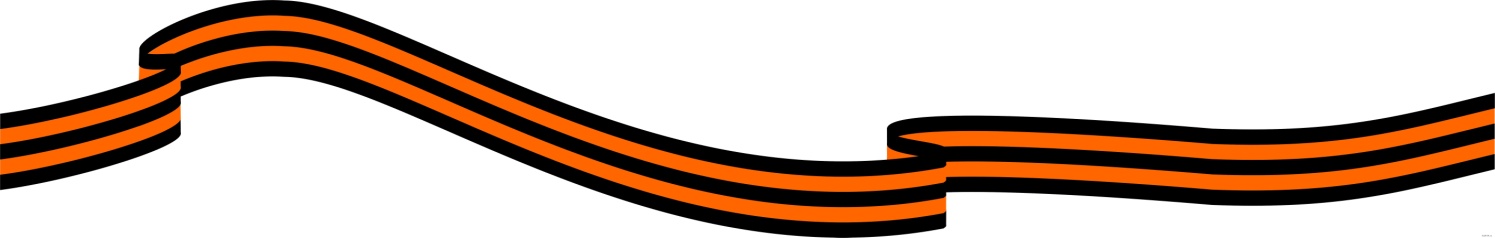 Детям о Великой Отечественной войне«Солдатская сказка» (мультфильм по сказке  К.Г. Паустовского, 1983 г.) https://www.youtube.com/watch?v=ucAGfi006_g«Василёк» («Союзмультфильм») https://www.youtube.com/watch?v=_EBjaRTxTl8&list=PLNNXbJgpekOBN8RNCQ3H435HVHq7KMjsB&index=6   «Легенда о старом маяке» («Союзмультфильм», 1976 г.)  https://www.youtube.com/watch?v=HXgdL2o4dqo «Салют»   («Киевнаучфильм», 1975 г.) https://www.youtube.com/watch?v=wJcwxVU17YE&list=PLWOFf0wdXU2_vF7JF6wWJZO46Nr_83hBI&index=13 «Сильные духом крепче стены» (мультфильм об обороне Москвы в 1941-42 гг.) https://www.youtube.com/watch?v=VPZ-FM0hoFg&list=PLWOFf0wdXU2_vF7JF6wWJZO46Nr_83hBI&index=11«Жить!» (мультфильм киностудии им. М.Горького, 2016 г.)https://www.youtube.com/watch?v=OxD_ja058vA«Реквием из песка»  (песочная анимация)https://www.youtube.com/watch?v=W-dsbHsruno&list=PLWOFf0wdXU2_vF7JF6wWJZO46Nr_83hBI«Сын полка» (художественный фильм по одноименной повести В. Катаева, 1946)https://www.youtube.com/watch?v=8C-7x65GEck&list=PL7ZI1HGIfJ3TpMUuAKXfADpVu-SAU2WQn&index=2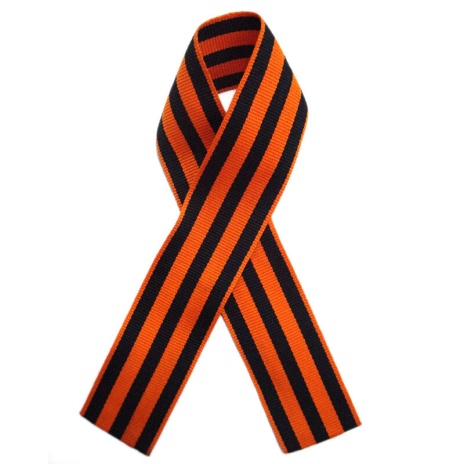  «Жила-была девочка» (старый советский чёрно-белый пронзительный художественный фильм о блокаде Ленинграда)https://www.youtube.com/watch?v=OKKuIK4pIJ4